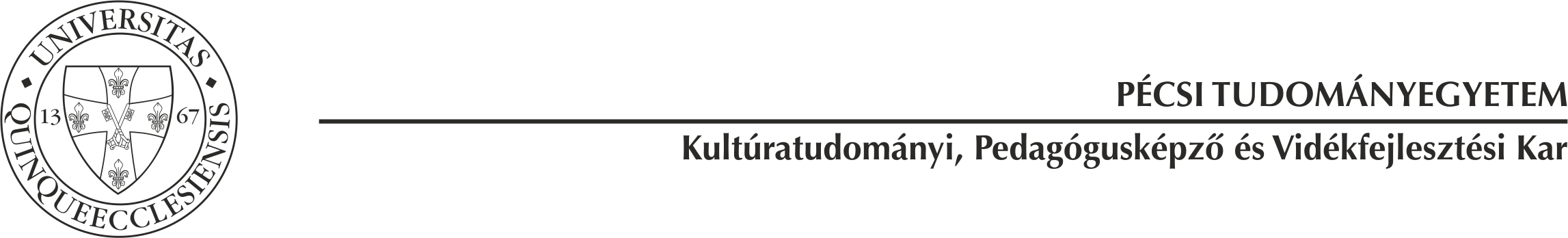 ElérhetőségeBüntetőjogi felelősségem tudatában kijelentem, hogy fenti címen általam benyújtott záródolgozat/szakdolgozat/ diplomamunka önálló szellemi munkám, a dolgozat készítése során az etikai, ill. a szerzői jogra vonatkozó szabályokat betartottam, a felhasznált (szak)irodalmat és egyéb forrásokat azonosíthatóan közöltem. Tudomásul veszem, hogy plágium esetén a Kar dolgozatomat elutasítja, és a szakfelelős velem szemben hallgatói fegyelmi eljárást kezdeményez. A témaválasztás a szak követelményeinek megfelel:A *-gal jelölt rovatok kitöltése KÖTELEZŐ, melynek hiányában a témabejelentő nem adható le!A szak megadásakor kérjük jelölni a képzési ciklust is: BA, MA, FOKSZ, SZT.A hallgató, ha a szak tanterve előírja, köteles felvenni a szakdolgozat / diplomamunka készítését segítő kurzus(oka)t.  A kurzusoknak órarendi helyük nincs, egyéni konzultáción alapulnak, gyakorlati jeggyel zárulnak, mely igazolja a hallgató konzultációkon történő részvételét, és minősíti végzett munkáját.A hallgatói példányt meg kell őrizni, a témavezető (konzulens) nyilatkozatának kitöltése után az elkészült dolgozattal együtt adandó le. A témavezető (konzulens) nyilatkozata (a nyilatkozat nélkül az elkészített dolgozat NEM adható le):A hallgató dolgozatát folyamatos konzultáció mellett készítette. A dolgozat végleges formáját bemutatta, tartalmát megismertem, a dolgozatot védésre alkalmasnak tartom.Záródolgozat / szakdolgozat / diplomamunkaA HALLGATÓ PÉLDÁNYA témabejelentőA hallgató neve*:Neptunkód*:Szak / szakirány*:Munkarend**: nappali / levelező.Telefonszám:E-mail cím*:Képzési helyszín:  	Szekszárd/ Pécs**			(**a megfelelő aláhúzandó.) Képzési helyszín:  	Szekszárd/ Pécs**			(**a megfelelő aláhúzandó.) Képzési helyszín:  	Szekszárd/ Pécs**			(**a megfelelő aláhúzandó.) Képzési helyszín:  	Szekszárd/ Pécs**			(**a megfelelő aláhúzandó.) Képzési helyszín:  	Szekszárd/ Pécs**			(**a megfelelő aláhúzandó.) Képzési helyszín:  	Szekszárd/ Pécs**			(**a megfelelő aláhúzandó.) Képzési helyszín:  	Szekszárd/ Pécs**			(**a megfelelő aláhúzandó.) Képzési helyszín:  	Szekszárd/ Pécs**			(**a megfelelő aláhúzandó.) Képzési helyszín:  	Szekszárd/ Pécs**			(**a megfelelő aláhúzandó.) Képzési helyszín:  	Szekszárd/ Pécs**			(**a megfelelő aláhúzandó.) A választott téma*:A választott téma*:Témavezető (konzulens) neve*:Témavezető (konzulens) neve*:Témavezető (konzulens) neve*:A záróvizsga tervezett időpontja*:A záróvizsga tervezett időpontja*:A záróvizsga tervezett időpontja*:A záróvizsga tervezett időpontja*:20      évjanuár / június**január / június**január / június**(**A megfelelő aláhúzandó!)(**A megfelelő aláhúzandó!)* a hallgató aláírása* a témavezető (konzulens) aláírása* a szakfelelős/intézetigazgató aláírásaKelt:* a témavezető (konzulens) aláírása